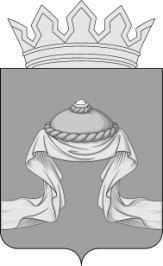 Администрация Назаровского районаКрасноярского краяПОСТАНОВЛЕНИЕ«28» 02 2023                                    г. Назарово                                          № 48-пО внесении изменений в постановление администрации Назаровского района от 29.10.2013 № 590-п «Об утверждении муниципальной программы Назаровского района «Совершенствование управления муниципальным имуществом в Назаровском районе»В соответствии со статьей 179 Бюджетного кодекса Российской Федерации, постановлениями администрации Назаровского района от 17.11.2021 № 320-п «Об утверждении Порядка принятия решений о разработке муниципальных программ Назаровского района, 
их формирования и реализации», от 11.10.2022 № 339-п «Об утверждении перечня муниципальных программ администрации Назаровского района 
на 2023 год», руководствуясь статьями 15, 19 Устава Назаровского муниципального района Красноярского края, ПОСТАНОВЛЯЮ:1. Внести в постановление администрации Назаровского района 
от 29.10.2013 № 590-п «Об утверждении муниципальной программы Назаровского района «Совершенствование управления муниципальным имуществом в Назаровском районе» следующие изменения:1.1. Строку 10 раздела 1 приложения к постановлению изложить 
в следующей редакции:1.2. Приложение 1 к муниципальной программе «Совершенствование управления муниципальным имуществом в Назаровском районе» изложить 
в новой редакции согласно приложению 1 к настоящему постановлению;1.3. Приложение 2 к муниципальной программе «Совершенствование управления муниципальным имуществом в Назаровском районе» изложить 
в новой редакции согласно приложению 2 к настоящему постановлению.2. Отделу организационной работы и документационного обеспечения администрации Назаровского района (Любавина) разместить постановление на официальном сайте Назаровского муниципального района Красноярского края в информационно-телекоммуникационной сети «Интернет».3. Контроль за выполнением постановления оставляю за собой. 4. Постановление вступает в силу в день, следующий за днем его официального опубликования в газете «Советское Причулымье».Глава района                                                                                       М.А. КовалевПриложение 1к постановлению администрации 
Назаровского районаот «28» 02 2023 № 48-пПриложение 1к муниципальной программе «Совершенствование управления муниципальным имуществом в 
Назаровском районе» Информация о распределении планируемых расходов по отдельным мероприятиям муниципальной программы Приложение 2к постановлению администрации 
Назаровского районаот «28» 02 2023 № 48-пПриложение 2к муниципальной программе «Совершенствование управления муниципальным имуществом в Назаровском районе» Информация о ресурсном обеспечении и прогнозной оценке расходов на реализацию целей муниципальной программы с учетом источников финансирования «Информация по ресурсному обеспечению муниципальной программыОбщий объем бюджетных ассигнований на реализацию муниципальной программы составляет 5308,3 тыс. рублей, в том числе по годам:2014 год – 730,3 тыс. рублей;2015 год – 917,3 тыс. рублей;2016 год – 203,9 тыс. рублей;2017 год – 120,0 тыс. рублей;2018 год – 160,0 тыс. рублей;2019 год – 130,7 тыс. рублей;2020 год – 278,5 тыс. рублей;2021 год – 770,0 тыс. рублей;2022 год – 487,6 тыс. рублей;2023 год – 970,0 тыс. рублей;2024 год – 270,0 тыс. рублей;2025 год – 270,0 тыс. рублей.»;Статус (муниципальная программа, мероприятие)Наименование  программы, мероприятийНаименование ГРБСКод бюджетной классификации Код бюджетной классификации Код бюджетной классификации Код бюджетной классификации Расходы 
(тыс. руб.), годыРасходы 
(тыс. руб.), годыРасходы 
(тыс. руб.), годыРасходы 
(тыс. руб.), годыСтатус (муниципальная программа, мероприятие)Наименование  программы, мероприятийНаименование ГРБСГРБСРз
ПрЦСРВР2022202320242025Муниципальная программа Совершенствование управления муниципальным имуществом в Назаровском районе всего расходные обязательства по программе016Х1550000000244487,6970,0270,0270,0Муниципальная программа Совершенствование управления муниципальным имуществом в Назаровском районе в том числе по ГРБС:Муниципальная программа Совершенствование управления муниципальным имуществом в Назаровском районе Администрация Назаровского района01604121550000000244487,6970,0270,0270,0Мероприятие 1Выполнение кадастровых работ, постановка на кадастровый учет и получение технической документации всего расходные обязательства:016Х1550000000244458,2500,0150,0150,0Мероприятие 1Выполнение кадастровых работ, постановка на кадастровый учет и получение технической документации в том числе по ГРБСМероприятие 1Выполнение кадастровых работ, постановка на кадастровый учет и получение технической документации Администрация Назаровского района01604121550087010244458,2500,0150,0150,0Мероприятие 2Оформление справки о зарегистрированных правахвсего расходные обязательства016Х1550000000244020,070,070,0Мероприятие 2Оформление справки о зарегистрированных правахв том числе по ГРБС:Мероприятие 2Оформление справки о зарегистрированных правахАдминистрация Назаровского района01604121550087020244020,070,070,0Мероприятие 3Оценка муниципального имуществавсего расходные обязательства016Х155000000024429,450,050,050,0Мероприятие 3Оценка муниципального имуществав том числе по ГРБС:Мероприятие 3Оценка муниципального имуществаАдминистрация Назаровского района0160412155008704024429,450,050,050,0Мероприятие 4Расчет экономически  обоснованных величин коэффициентов вида разрешенного использования земельного участка и Коэффициентов, учитывающих категории арендаторов (К1 и  К2)всего расходные обязательства016Х15500870802440400,000Мероприятие 4Расчет экономически  обоснованных величин коэффициентов вида разрешенного использования земельного участка и Коэффициентов, учитывающих категории арендаторов (К1 и  К2)в том числе по ГРБС:Мероприятие 4Расчет экономически  обоснованных величин коэффициентов вида разрешенного использования земельного участка и Коэффициентов, учитывающих категории арендаторов (К1 и  К2)Администрация Назаровского района016041215500870802440400,000СтатусНаименование муниципальной программы, задач муниципальной программыОтветственный исполнитель, соисполнителиОценка расходов
(тыс. руб.), годыОценка расходов
(тыс. руб.), годыОценка расходов
(тыс. руб.), годыОценка расходов
(тыс. руб.), годыСтатусНаименование муниципальной программы, задач муниципальной программыОтветственный исполнитель, соисполнители2022202320242025МуниципальнаяпрограммаСовершенствование управления муниципальным имуществом в Назаровском районе  Всего                    487,6970,0270,0270,0МуниципальнаяпрограммаСовершенствование управления муниципальным имуществом в Назаровском районе  в том числе:             МуниципальнаяпрограммаСовершенствование управления муниципальным имуществом в Назаровском районе  федеральный бюджет (*)   ----МуниципальнаяпрограммаСовершенствование управления муниципальным имуществом в Назаровском районе  краевой бюджет  (*)         ----МуниципальнаяпрограммаСовершенствование управления муниципальным имуществом в Назаровском районе  районный бюджет487,6970,0270,0270,0МуниципальнаяпрограммаСовершенствование управления муниципальным имуществом в Назаровском районе  внебюджетные  источники                 ----МуниципальнаяпрограммаСовершенствование управления муниципальным имуществом в Назаровском районе  бюджеты сельских поселений (**)   ----МуниципальнаяпрограммаСовершенствование управления муниципальным имуществом в Назаровском районе  юридические лица----Мероприятие 1Выполнение кадастровых работ, постановка на кадастровый учет и получение технической документацииВсего                    458,2500,0150,0150,0Мероприятие 1Выполнение кадастровых работ, постановка на кадастровый учет и получение технической документациив том числе:             Мероприятие 1Выполнение кадастровых работ, постановка на кадастровый учет и получение технической документациифедеральный бюджет (*)   Мероприятие 1Выполнение кадастровых работ, постановка на кадастровый учет и получение технической документациикраевой бюджет  (*)         Мероприятие 1Выполнение кадастровых работ, постановка на кадастровый учет и получение технической документациирайонный бюджет458,2500,0150,0150,0Мероприятие 1Выполнение кадастровых работ, постановка на кадастровый учет и получение технической документациивнебюджетные  источники                 Мероприятие 1Выполнение кадастровых работ, постановка на кадастровый учет и получение технической документациибюджеты сельских поселений (**)   ----Мероприятие 1Выполнение кадастровых работ, постановка на кадастровый учет и получение технической документацииюридические лица----Мероприятие 2Оформление справки о зарегистрированных правахВсего020,070,070,0Мероприятие 2Оформление справки о зарегистрированных правахв том числе:Мероприятие 2Оформление справки о зарегистрированных правахфедеральный бюджет (*)   Мероприятие 2Оформление справки о зарегистрированных правахкраевой бюджет (*)          Мероприятие 2Оформление справки о зарегистрированных правахрайонный бюджет020,070,070,0Мероприятие 2Оформление справки о зарегистрированных правахвнебюджетные  источники                 ----Мероприятие 2Оформление справки о зарегистрированных правахбюджеты сельских поселений(**)   ----Мероприятие 2Оформление справки о зарегистрированных правахюридические лица----Мероприятие 3Оценка муниципального имуществаВсего                    29,450,050,050,0Мероприятие 3Оценка муниципального имуществав том числе:             Мероприятие 3Оценка муниципального имуществафедеральный бюджет (*)   Мероприятие 3Оценка муниципального имуществакраевой бюджет (*)          Мероприятие 3Оценка муниципального имуществарайонный бюджет29,450,050,050,0Мероприятие 3Оценка муниципального имуществавнебюджетные  источники                 ----Мероприятие 3Оценка муниципального имуществабюджеты сельских поселений(**)   ---Мероприятие 3Оценка муниципального имуществаюридические лица- -- Мероприятие 4Расчет экономически  обоснованных величин коэффициентов вида разрешенного использования земельного участка и Коэффициентов, учитывающих категории арендаторов (К1 и  К2)Всего                    0400,00,00,0Мероприятие 4Расчет экономически  обоснованных величин коэффициентов вида разрешенного использования земельного участка и Коэффициентов, учитывающих категории арендаторов (К1 и  К2)в том числе:             Мероприятие 4Расчет экономически  обоснованных величин коэффициентов вида разрешенного использования земельного участка и Коэффициентов, учитывающих категории арендаторов (К1 и  К2)федеральный бюджет (*)   Мероприятие 4Расчет экономически  обоснованных величин коэффициентов вида разрешенного использования земельного участка и Коэффициентов, учитывающих категории арендаторов (К1 и  К2)краевой бюджет (*)          Мероприятие 4Расчет экономически  обоснованных величин коэффициентов вида разрешенного использования земельного участка и Коэффициентов, учитывающих категории арендаторов (К1 и  К2)районный бюджет0400,00,00,0Мероприятие 4Расчет экономически  обоснованных величин коэффициентов вида разрешенного использования земельного участка и Коэффициентов, учитывающих категории арендаторов (К1 и  К2)внебюджетные  источники                 ----Мероприятие 4Расчет экономически  обоснованных величин коэффициентов вида разрешенного использования земельного участка и Коэффициентов, учитывающих категории арендаторов (К1 и  К2)бюджеты сельских поселений(**)   ---Мероприятие 4Расчет экономически  обоснованных величин коэффициентов вида разрешенного использования земельного участка и Коэффициентов, учитывающих категории арендаторов (К1 и  К2)юридические лица- -- 